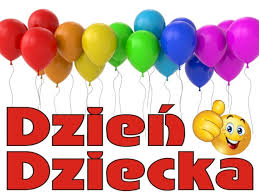 Wszystkim dzieciom,tym małym, średnim i dużymz okazji Dnia Dzieckażyczę wszystkiego najlepszego,samych radosnych chwil,kolorowych dni pełnych słońca i uśmiechu,dziecięcej wiary w rzeczy niemożliwe.Niech każdy dzień będzie dla Was fascynującą przygodą,pełną inspirujących wydarzeń.Joanna Jelonek – bibliotekarz i wychowawca świetlicyDzień Dziecka - skąd pochodzi święto?Dzień Dziecka co roku obchodzimy 1 czerwca.Pierwszy Dzień Dziecka w historii został zorganizowany 70 lat temu w związku ze zbieraniem podpisów pod Apelem sztokholmskim, mającym na celu zapewnienie bezpieczeństwa wszystkim dzieciom na świecie. Od tego dnia 1994 roku w Warszawie obraduje także Sejm Dzieci i Młodzieży.W wielu krajach Dzień Dziecka obchodzony jest jednak 20 listopada. Ma to być pamiątka ustalenia Deklaracji Praw Dziecka i Konwencji o Prawach Dziecka przez Organizację Narodów Zjednoczonych w 1954 roku, aby rozpowszechnić ideały i cele dotyczące praw dzieci, znajdujące się w Karcie Narodów Zjednoczonych.Tradycyjnie w Dzień Dziecka rodzice obdarowują  swoje pociechy mniejszymi bądź większymi prezentami lub organizują ciekawe atrakcje.Proponuję, aby tym prezentem była ciekawa książka, a oto niektóre argumenty, które przemawiają za tym, co daje nam czytanie:Redukuje stres,Poprawia pamięć,Inspiruje,Rozwija wyobraźnię,Poprawia skupienie i koncentrację,Rozwija wyobraźnie,Poszerza słownictwo,Stymuluje pracę mózgu i rozwija wrażliwość na innych ludzi.